ROMÂNIA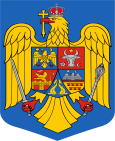 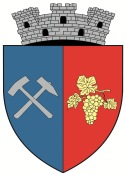 JUDEŢUL MARAMUREŞPRIMARIA ORAŞULUI TĂUŢII MĂGHERĂUŞStr. 1 nr. 194 Cod 437345Tel. 0262 – 293.048  Fax. 0262 – 293.001e-mai:primaria@tautiimagheraus .rowww.tautiimagheraus.roAPROBAT,                                                      PRIMAR – MARINESCU DUMITRUPROCEDURĂ OPERAȚIONALĂ INTERNĂprivindParticiparea solicitanților de finanțare în cadrul programului privind casarea autovehiculelor uzatePO_05Ediția 1 Revizia 00 Data: 06.10.2023Avizat  								AvizatSecretar General							Şef Serviciu ContabilBȊNDILĂ CALIN IOAN						STOICAN CAMELIA Semnătura								Semnătura.......................................							.......................................Verificat								ElaboratŞef Serviciu Poliția Locală						InspectorFRANC EMANUEL							KOVACS ROBERTSemnătura								Semnătura.......................................							.......................................ScopulScopul Programului îl constituie îmbunătățirea calității mediului prin casarea autovehiculelor uzate.Obiectul programului constă în finanțarea nerambursabilă din Fondul pentru mediu, denumită în continuare finanțare, acordată pentru autovehiculul uzat, având o vechime egală sau mai mare de 15 ani de la anul fabricației, în schimbul predării acestuia spre casare.Domeniul de aplicareProcedura se aplică la nivelul Primăriei Orașului Tăuții Măgherăuș în vederea derulării în condiții optime a Programului pentru casarea autovehiculelor uzate.Documente de referințăO.U.G. nr. 57/2019 privind Codul AdministrativOrdin nr. 864/2023 pentru modificarea anexei la Ordinul Ministerului Mediului, Apelor și Pădurilor nr. 2261/2022 pentru aprobarea Ghidului de finanțare a Programului privind casarea autovehiculelor uzateOrdinul nr. 600/2018 privind aprobarea Codului controlului intern managerial al entităților publice.Definiții și abrevieri4.1 Definiții4.2. AbrevieriDescrierea proceduriiEtapele programuluia) Publicarea pe pagina de internet a AFM a ghidului de finanțare, a anunțului de deschidere a sesiunii de încriere pentru solicitanți și a sumelor alocate;b) Depunerea cererilor de înscriere și a documentelor de către UAT în aplicația dedicată;c) Publicarea rezultatelor analizei și încheierea contractelor de delegare;d) Publicarea listei UAT care au încheiat contracte de delegare.e) Publicarea pe pagina de internet a AFM a anunțului de deschidere a sesiunii de înscriere pentru solicitanții de finanțare și a sumelor alocate;f) Înscrierea în aplicație a solicitanților de finanțare care au domiciliul în raza UAT Tăuții Măgherăuș, în limita bugetului prevăzut în contractul de delegare;g) Transmiterea de către AFM a solicitărilor de finanțare către UAT, pe baza înscrierilor efectuate potrivit lit. f).h) Derularea Programului conform procedurii în cauză adoptate de UAT Tăuții Măgherăuș;i) Monitorizarea proiectelor.Pentru a participa în cadrul Programului, solicitantul de finanțare ( persoana fizică, deționătoare a dreptului de proprietate asupra autovehiculului uzat pe care se angajează să îl predea spre casare și să își radieze din circulație, în schimbul stimulentului de casare) are următoarele obligații:  Să își creeze cont de utilizator pe platforma AFMSă se înscrie în aplicație conform prezentei proceduriSă respecte procedura în cauzăSă incheie contractul de finanțare cu UAT Tăuții MăgherăușSă caseze și să radieze din circulație autovehiculul uzat, ulterior semnării contractului de finanțareSă se asigure că respectă condițiile pentru a beneficia de stimulentul de casare.5.2.Eligibilitatea solicitantului de finanțare a autovehicului uzat:5.2.1.Criterii de eligibilitate a solicitantului de finanțare(1) Este considerat eligibil solicitantul de finanțare care, la data solicitării stimulentului pentru casare îndeplineşte cumulativ următoarele condiţii:a) Este persoană fizică cu domiciliul pe raza teritorială a delegatului;b) Deţine în proprietate un autovehicul uzat înmatriculat pe numele său de cel puţin 5 ani şi se află în evidenţele fiscale ale UAT delegat, cu excepţia persoanei fizice care a devenit proprietar ca urmare a partajului judiciar sau a dezbaterii procedurii succesorale;c) Nu este înregistrat cu obligaţii restante de plată a taxelor, impozitelor, amenzilor şi contribuţiilor către bugetul de stat şi bugetul local, conform prevederilor legale în vigoare;d) Nu a obţinut şi nu este pe cale să obţină finanţare prin proiecte ori programe finanţate din alte fonduri publice, fonduri comunitare, inclusiv prin Programul de stimulare a înnoirii Parcului auto naţional 2020-2024 sau prin Programul privind reducerea emisiilor de gaze cu efect de seră în transporturi, prin promovarea vehiculelor de transport rutier nepoluante şi eficiente din punct de vedere energetic, 2020-2024, pentru acelaşi autovehicul uzat cu care participă în Program;e) Nu este condamnat pentru infracţiuni împotriva mediului, prin hotărâre judecătorească definitivă;f) Se angajează să predea spre casare şi să radieze din circulaţie şi din evidenţele fiscale autovehiculul uzat pentru care solicită stimulentul pentru casare;g) Se angajează că nu va achiziţiona un autoturism cu norma de poluare Euro 5 şi/sau inferioară în termen de 3 ani de la primirea stimulentului pentru casare.(2) În situaţia în care solicitantul de finanţare este proprietar ca urmare a partajului judiciar sau a dezbaterii procedurii succesorale, acesta va depune la delegat declaraţia pe propria răspundere conform căreia autovehiculul uzat nu a fost folosit de coproprietari/fostul proprietar atât în cadrul Programului, cât şi pentru proiecte ori programe finanţate din alte fonduri publice, fonduri comunitare, inclusiv prin Programul de stimulare a înnoirii Parcului auto naţional 2020-2024 sau prin Programul privind reducerea emisiilor de gaze cu efect de seră în transporturi, prin promovarea vehiculelor de transport rutier nepoluante şi eficiente din punct de vedere energetic, 2020-2024.(3) În situaţia în care autovehiculul uzat este deţinut în coproprietate, solicitantul de finanţare va depune la delegat şi acordul scris al coproprietarilor privind participarea în cadrul Programului.5.2.2. Criterii de eligibilitate a autovehiculului uzat(1) Este considerat eligibil autovehiculul care îndeplineşte cumulativ următoarele condiţii:a) Este înregistrat în evidenţele fiscale ale delegatului;b) La data solicitării acordării stimulentului pentru casare, are o vechime mai mare sau egală cu 15 ani, calculată de la anul fabricaţiei; dacă anul înmatriculării înscris în cartea de identitate este anterior anului fabricaţiei, se consideră an de fabricaţie anul înmatriculării;c) Are norma de poluare Euro 3 şi/sau inferioară;d) Conţine componentele esenţiale: motor, transmisie, tren de rulare, caroserie, şasiu, precum şi echipamente electronice de gestionare a funcţiilor autovehiculului şi dispozitive catalizator, dacă acestea au fost prevăzute din fabricaţie.5.3. Documente necesare solicitanților de finanțare în cadrul Programului privind casarea autovehiculelor uzate de pe raza Orașului Tăuții Măgherăuș pentru a beneficia de stimulentul pentru casarea acestora:	Solicitanții de finanțare/persoane fizice vor aplica la acest Program, după crearea contului pe platforma AFM și a înscrierii în aplicație, în baza unui dosar care va cuprinde următoarele documente:Cerere privind înscrierea în Programul privind casarea autovehiculelor uzate din Orașul Tăuții Măgherăuș, Anexa 1 la prezenta procedură;Actul de identitate al proprietarului autoturismului/autovehiculului în copie, semnată conform cu originalul de către solicitant (administrația-publică);Actele de proprietate ale autoturismului ( cartea de identitate, certificatul de inmatriculare), în copie, semnată conform cu originalul de către solicitant (administrația-publică);În cazul persoanei fizice care a devenit proprietar ca urmare a partajului judiciar sau a dezbaterii procedurii succesorale, dovada deținerii proprietății, respectiv hotărîrea judecătorească, certificatul de moștenitor, etc.Împuternicire judecătorească ( dacă este cazul);Certificat de atestare fiscală emis de Compartimentul Taxe și Impozite Locale a Orașului Tăuții Măgherăuș, care să ateste că titularul nu este înregistrat cu obligații restante de plată a taxelor, impozitelor, amenzilor și contribuțiilor către bugetul local;Certificat de atestare fiscală emis de ANAF care să ateste că titularul nu este înregistrat cu obligații de plată a taxelor, impozitelor, amenzilor șicontribuțiilor către bugetul de statCazier judiciar;Contul IBAN  unde se va face transferal stimulentului pentru casare (contul IBAN trebuie să fie deschis pe numele proprietarului autoturismului / autovehiculului propus spre casare prin Program)Declarație pe proprie răspundere, conform Anexei 3 la prezenta procedură.5.4 Depunerea documentelor în vederea casării autovehiculelor uzate de pe aria Orașului Tăuții Măgherăuș(1) Persoanele fizice interesate de participarea în cadrul prezentului Program vor depune cererea și documentele justificative din prezenta procedură, fizic, la Realții cu Publicul - Primăria Orașului Tăuții Măgherăuș, de luni până vineri, conform programului afișat la sediul primărieiDocumentele necesare se depun în perioada 16.10.2023 - 31.10.2023 (2) Primăria Primăria Orașului Tăuții Măgherăuș va acorda stimulentul pentru casare în cuantum de 	3.000 lei doar  solicitanților ale căror dosare sunt considerate eligibile/admise și care:a) Încheie și semnează contracte de finanțare cu Primăria Orașului Tăuții Măgherăuș, conform anexei 2b) Casează autovehiculul numai prin intermediul colectorilor autorizați și prezintă dovada casării, respectiv certificatul de distrugerec) Radiază din circulație și din evidența fiscală a Orașului Tăuții Măgherăuș și prezintă certificatul de radiere din circulație și din evidențele fiscale ale Orașului Tăuții Măgherăuș.	(3) Suma de 3.000 lei va fi virată de către Primăria Orașului Tăuții Măgherăuș în contul bancar indicat de beneficiar numai după ce acesta face dovada casării și radierii autovehiculului uzat	(4) Compartimentul Taxe și Impozite Locale va urmări în baza actelor administrativ-fiscale (declarații privind dobândirea vehiculelor) dacă beneficiarii programului respectă angajamentul conform căruia nu vor achiziționa un autoturism cu norma de poluare Euro 5 și/sau inferioară în termen de 3 ani de la primirea stimulentului pentru casare.5.5 Procesul de evaluare a dosarelor depuse în vederea casării autovehiculelor uzate de pe aria Orașului Tăuții Măgherăuș	(1) Reprezentantul legal / Primar al UAT Tăuții Măgherăuș va desemna comisia de evaluare a Dosarelor depuse în vederea acordării stimulentului de casare și comisia de evaluare a eventualelor contestații depuse de solicitanții de stimulent	(2) Comisia de evaluare va analiza dosarele depuse în baza criteriilor stabilite în ghidul solicitantului și în prezenta procedură iar rezultatul evaluării se va consemna într-un raport de evaluare.	(3) Pe parcursul evaluării dosarelor Delegatul poate solicita clarificări cu privire la documentele depuse de solicitanții de stimulent, cel mult de două ori, cu termen de răspuns de maxim 5 zile lucrătoare pentru fiecare solicitare de clarificări în parte.	(4) În cazul în care solicitanții nu răspund sau nu răspund concludent la cele solicitate de către delegat (UAT Tăuții Magherăuș) comisia de evaluare poate respinge dosarul, motivând decizia luată  	(5) La finalul evaluării dosarelor rezultatul se va publica pe site-ul oficial (propriu al primăriei) și se va comunica fiecărui beneficiar în parte, electronic la adresa de e-mail menționată de acesta în cererea de înscriere	5.6 Modalitatea de constestare a rezultatului evaluării dosarelor	(1) Solicitanții de stimulent a căror dosare au fost respinse în urma evaluării de către comisia de evaluare pot depune contestație la sediul Delegatului, respectiv la sediul Primăriei Orașului Tăuții Măgherăuș în termen de maxim 2 zile lucrătoare	(2) Contestațiile vor fi analizate de către comisia desemnată în acest sens iar rezultatul va fi publicat pe site-ul oficial al UAT Tăuții MăgherăușAnexe la ProcedurăAnexa 1CEREREprivind înscrierea în Programul privind casarea autovehiculelor uzate din Orașul Tăuții Măgherăuș, jud. MaramureșSubsemnatul (a).........................................................................., domiciliat(ă) în orașul Tăuții Măgherăuș, loc. ………., str. .................................... nr. ...., bl. ...., sc. ..., ap. ..., legitimat (ă) prin B.I./C.I. seria ........, nr.	.................  ,	C.N.P................................................., telefon ……………….  e-mail ………………………………, în calitate de proprietar persoană fizică al autoturismului uzat	cu	numărul de	înmatriculare	……………….……………………… marca............………………….……,	având	numărul	de	identificare	(adică	serie șasiu) ........……...................................................,   înmatriculat   (conform   cărții   de   identitate   seria ……………………….………)  la  data  de  …......…….,  dobândit  (conform  certificatului  de înmatriculare nr. ..………………………) la data de ........................................................ ,declar prin prezenta că sunt de acord necondiționat cu următoarele:□ Îmi exprim acordul pentru participarea prin intermediul UAT Orașul Tăuții Măgherăuș la Programul privind casarea autovehiculelor uzate, program inițiat de Guvernul României prin Ministerul Mediului Apelor și Pădurilor, implementat de Administrația Fondului de Mediu în parteneriat cu UAT Orașul Tăuții Măgherăuș;□ Cunoscând prevederile articolului 326 ale Legii nr. 286/2009 privind Codul penal cu modificările și completările ulterioare privind falsul în declarații, declar pe propria răspundere că îndeplinesc criteriile de eligibilitate conform Programului privind casarea autovehiculelor uzate:sunt persoană fizică cu domiciliul/reședința pe raza teritorială a UAT Orașul Tăuții Măgherăuș;dețin în proprietate un autovehicul uzat înmatriculat pe numele meu de cel puțin 5 ani ce se află în evidențele fiscale din cadrul UAT Orașul Tăuții Măgherăuș;nu am obligații restante de plată a taxelor, impozitelor, amenzilor şi contribuțiilor către bugetul de stat şi bugetul local, conform prevederilor legale în vigoare;nu am obținut şi nu sunt pe cale să obțin finanțare prin proiecte ori programe finanțate din alte fonduri publice, fonduri comunitare, inclusiv prin Programul de stimulare a înnoirii Parcului auto național 2020-2024 sau prin Programul privind reducerea emisiilor de gaze cu efect de seră în transporturi, prin promovarea vehiculelor de transport rutier nepoluante şi eficiente din punct de vedere energetic, 2020-2024, pentru același autovehicul uzat cu care participă în Programul privind casarea autovehiculelor uzate;nu sunt condamnat pentru infracțiuni împotriva mediului, prin hotărâre judecătorească definitivă.□ Cunoscând prevederile articolului 326 din Codul Penal privind falsul în declarații, declar pe propria răspundere că autovehiculul uzat pe care îl dețin în proprietate îndeplinește cumulativ următoarele condiții:este înregistrat în evidențele fiscale din cadrul UAT Orașul Tăuții Măgherăuș;la data participării în Program are o vechime mai mare sau egală cu 15 ani, calculată de la anul fabricației;are norma de poluare Euro 3 şi/sau inferioară;conține componentele esențiale (motor, transmisie, tren de rulare, caroserie, șasiu, precum şi echipamente electronice de gestionare a funcțiilor autovehiculului şi dispozitive catalizator, dacă acestea au fost prevăzute din fabricație).□ Îmi iau angajamentul:că nu voi achiziționa un autoturism cu norma de poluare Euro 5 şi/sau inferioară în termen de 3 ani de la primirea stimulentului pentru casare;să predau spre casare autovehiculul uzat cu care particip în Program către un colector autorizat să desfășoare activități de colectare, colectare şi tratare a vehiculelor scoase din uz, potrivit prevederilor Legii nr. 212/2015 cu modificările şi completările ulterioare, după data semnării contractului de finanțare cu UAT Orașul Tăuții Măgherăuș;să pun la dispoziția UAT Orașul Tăuții Măgherăuș dovada casării;să radiez autovehiculul uzat din circulație și din evidențele fiscale ale ale UAT Orașul Tăuții Măgherăuș;să pun la dispoziția UAT Orașul Tăuții Măgherăuș certificatul de radiere al autovehiculului uzat.□ Completarea și semnarea prezentului formular reprezintă consimțământul meu, în mod voluntar, pentru prelucrarea datelor cu caracter personal, furnizate pe această cale, în vederea soluționării cererii depuse.□ Împuternicesc Primăria Orașului Tăuții Măgherăuș să solicite, în numele meu, Certificatul de atestare fiscală emis de Serviciul Financiar Contabil, compartiment Taxe și Impozite care să ateste că titularul nu este înregistrat cu obligații restante de plată a taxelor, impozitelor, amenzilor și contribuțiilor către bugetul local.Anexez următoarele acte:Actul de identitate al proprietarului, cu mențiunea ”conform cu originalul” și prin semnarea acestuia;Actele de proprietate ale autoturismului (cartea de identitate și certificatul de înmatriculare sau alte documente justificative pentru dreptul de proprietate) - copii cu mențiunea ”conform cu originalul” și prin semnarea acestora;Împuternicire notarială (dacă este cazul);În cazul persoanei fizice care a devenit proprietar ca urmare a partajului judiciar, dovada deținerii proprietății, respectiv hotărârea judecătorească;Certificat de atestare fiscală emis de ANAF care să ateste că titularul nu este înregistrat cu obligații restante de plată a taxelor, impozitelor, amenzilor și contribuțiilor către bugetul de stat;Cazier judiciar.În cazul aprobării prezentei cereri și a acordării stimulentului pentru casare rog virarea sumei  de 3.000 lei în contul nr. ………………………………… deschid la banca …………………………NUME ȘI PRENUME: ……………………………………………. DATA: ……………………………………………………………… SEMNĂTURA:……………………………………………………………Anexa 2 CONTRACT DE FINANŢARE*)Nr. ........... din ......................(model orientativ)*) Modelul contractului de finanţare este orientativ; delegatul poate completa această formă cu clauzesuplimentare, cu respectarea prevederilor ghidului, contractului de delegare şi ale procedurii interne elaborate la nivelul acestuia.Între părţile contractante:UAT .........................................................................................................., denumită în continuare delegat,şi......................................................, cu domiciliul în .........................................................., act de identitate tip........., seria ............ nr. ..............., cod numeric personal .................................., în calitate de beneficiar, a intervenit prezentul  contract de finanţare, denumit în continuare contract.Articolul 1Obiectul contractuluiDelegatul şi AFM acordă beneficiarului o finanţare în valoare de ............ lei (număr de autovehicule uzate x 3.000 lei) pentru un autovehicul uzat, în cadrul Programului privind casarea autovehiculelor uzate, denumit în continuare Program.Articolul 2Durata contractului şi perioada de utilizare a finanţăriiContractul este valabil de la data semnării lui de către beneficiar, dată care constituie intrarea în vigoare aprezentului contract, şi până la expirarea duratei de monitorizare de 36 de luni, calculată de la data primirii stimulentului pentru casare.Articolul 3Obligaţiile beneficiarului(1) Beneficiarul este obligat să îndeplinească următoarele condiţii la data solicitării stimulentului pentru casare:1. Este persoană fizică cu domiciliul pe raza teritorială a delegatului;2. Deţine în proprietate un autovehicul uzat înmatriculat pe numele său de cel puţin 5 ani şi se află în evidenţele fiscale ale UAT delegat; excepţia este persoana fizică ce a devenit proprietar ca urmare a partajului judiciar sau a dezbaterii procedurii succesorale;3. Nu este înregistrat cu obligaţii restante de plată a taxelor, impozitelor, amenzilor şi contribuţiilor către bugetul de stat şi bugetul local, conform prevederilor legale în vigoare;4. Nu a obţinut şi nu este pe cale să obţină finanţare prin proiecte ori programe finanţate din alte fonduri publice, fonduri comunitare, inclusiv prin Programul de stimulare a înnoirii Parcului auto naţional 2020-2024 sau prin Programul privind reducerea emisiilor de gaze cu efect de seră în transporturi, prin promovarea vehiculelor de transport rutier nepoluante şi eficiente din punct de vedere energetic, 2020-2024, pentru acelaşi autovehicul uzat cu care participă în Program;5. Nu este condamnat pentru infracţiuni împotriva mediului, prin hotărâre judecătorească definitivă;6. Se angajează să predea spre casare şi să radieze din circulaţie şi din evidenţele fiscale autovehiculul uzat pentru care solicită stimulentul pentru casare;7. Se angajează că nu va achiziţiona un autoturism cu norma de poluare Euro 5 şi/sau inferioară în termen de 3 ani de la primirea stimulentului pentru casare.(2) Beneficiarul este obligat să se asigure că autovehiculul îndeplineşte cumulativ următoarele condiţii:1. Este înregistrat în evidenţele fiscale ale delegatului;2. La data solicitării acordării stimulentului pentru casare are o vechime mai mare sau egală cu 15 ani, calculată de la anul fabricaţiei; dacă anul înmatriculării înscris în cartea de identitate este anterior anului fabricaţiei, se consideră an de fabricaţie anul înmatriculării;3. Are norma de poluare Euro 3 şi/sau inferioară;4. Conţine componentele esenţiale: motor, transmisie, tren de rulare, caroserie, şasiu, precum şi echipamente electronice de gestionare a funcţiilor autovehiculului şi dispozitive catalizator, dacă acestea au fost prevăzute din fabricaţie.Articolul 4Forţa majoră(1) Prin forţă majoră se înţelege un eveniment independent de voinţa părţilor, imprevizibil şi insurmontabil, intervenit după încheierea contractului şi care împiedică părţile să îşi execute, total sau parţial, obligaţiile contractuale.(2) Partea care invocă forţa majoră are următoarele obligaţii:a) Să notifice forţa majoră celeilalte părţi în termen de 5 zile de la data apariţiei;b) Să transmită în termen de cel mult 30 de zile de la data producerii evenimentului considerat a fi caz de forţă majoră certificatul de forţă majoră emis de autoritatea competentă;c) Să comunice data încetării cazului de forţă majoră în termen de 5 zile de la încetare;d) Să ia orice măsuri care îi stau la dispoziţie în vederea limitării consecinţelor.(3) Dacă nu se procedează la anunţare, în condiţiile şi termenele prevăzute, partea care o invocă va suporta toate daunele provocate celeilalte părţi prin lipsa notificării.(4) Îndeplinirea contractului va fi suspendată în perioada de acţiune a forţei majore, dar fără a prejudiciadrepturile ce li se cuveneau părţilor până la apariţia acesteia.(5) Forţa majoră, comunicată şi dovedită în condiţiile alin. (2), exonerează de răspundere partea care o invocă.(6) Dacă forţa majoră şi/sau consecinţele acesteia durează sau se estimează că va/vor dura mai mult de 3 luni, părţile se obligă să negocieze cu bună-credinţă în vederea identificării soluţiei celei mai bune:a) Încetarea contractului, fără ca vreuna dintre părţi să poată pretinde celeilalte daune-interese;b) Modificarea contractului.Articolul 5Jurisdicţie(1) Prezentul contract se supune legislaţiei române.(2) Orice neînţelegere privind valabilitatea, interpretarea, executarea ori încetarea prezentului contract se va rezolva, pe cât posibil, pe cale amiabilă.(3) În cazul în care o soluţie amiabilă nu este posibilă, litigiul se supune spre soluţionare instanţei judecătoreşti competente material în a cărei rază teritorială îşi are sediul delegatul.Articolul 6Notificări(1) Orice notificare, solicitare sau sesizare în baza prezentului contract se va face numai în scris, la următoarele adrese:a) pentru delegat: ....................................................................;b) pentru beneficiar: ............................................................ .(2) În cazul în care beneficiarul doreşte să fie notificat la o altă adresă sau şi-a schimbat adresa, aceasta va fi comunicată în scris.(3) Notificările făcute beneficiarului la adresele menţionate la alin. (1) sau (2) se consideră a fi aduse la cunoştinţa acestuia.Anexa 3DECLARAȚIE PE PROPRIA RĂSPUNDERE(Model)Subsemnatul/a,  ...............................................................................................................identificat/ă    cu     BI/CI seria....................nr...........................emis    la      data        de ......................................,  domiciliat în.................................................... , declar pe propria răspundere, sub sancțiunile aplicate faptei de fals în declarații, că întrunesc condițiile de eligibilitate prevăzute la art. 9 din Ghidul de finanțare a Programului privind casarea autovehiculelor uzate, aprobat prin Ordinul ministrului mediului, apelor și pădurilor  nr.  2.261/2022  pentru aprobarea Ghidului de finanțare a Programului  privind  casarea autovehiculelor uzate, cu modificările și completările ulterioare, respectiv:Sunt persoană fizică cu domiciliul pe raza Orașului Tăuții Măgherăuș;Dețin în proprietate un autovehicul uzat înmatriculat pe numele meu de cel puțin 5 ani, iar aceasta se află în evidențele fiscale ale Primăriei Orașului Tăuții Măgherăuș;Nu sunt înregistrat cu obligații restante de plată a taxelor, impozitelor, amenzilor și contribuțiilor către bugetul de stat și bugetul local, conform prevederilor legale în vigoare;Nu am obținut și nu sunt pe cale să obțin finanțare prin proiecte ori programe finanțate de alte fonduri publice, fonduri comunitare, inclusiv prin Programul de stimulare a înnoirii Parcului auto național 2020-2024  sau prin Programul privind reducerea emisiilor de gaze cu efect de seră în transporturi, prin promovarea vehiculelor de transport rutier nepoluante și eficiente din punct de vedere energetic, 2020-2024, pentru același autovehicul uzat, înscris în Program;Nu sunt condamnat pentru infracțiuni împotriva mediului, prin hotărâre judecătorească definitivă;Mă angajez să predau spre casare și să radiez din circulație și din evidențele fiscale autovehiculul uzat pentru care solicită stimulentul pentru casare;Mă angajez că nu voi achiziționa un autoturism cu norma de poluare Euro 5 și/sau inferioară în termen de 3 ani de la primirea stimulentului pentru casare.Nume, prenume................................................Semnătura:........................................................Data:.................................................................Nr.Crt.TermenulDefiniția și / sau, dacă este cazul, actul care definește termenul1234.1.1Procedură documentatăModul specific de realizare a unei activități sau a unui process, editat pe suport de hârtie sau în format electronic; procedurile documentate pot fi procedure de sistem și proceduri operaționale;4.1.2Procedură de sistem (procedură generală)Descrie un proces sau o activitate care se desfășoară la nivelul unității publice aplicabil/aplicabilă majorității sau tuturor compartimentelor dintr-o unitate publică;4.1.3Procedură operațională (procedură de lucru)Procedură care descrie un proces sau o activitate care se desfășoară la nivelul unuia sau mai multor compartimente dintr-o unitate, fără aplicabilitate la nivelul întregii unități publice.4.1.4DepartamentDirecție Generală, Direcție, Serviciu, Birou, Compartiment4.1.5Aplicație informaticăSoftware administrat și pus la dispoziție gratuit către Administrația Fondului pentru Mediu, prin intermediul căruia este gestionat Ptogramul fiind structurat pe două module, dedicate unităților administrative-teritoriale și persoanelor fizice4.1.6Autovehicul uzatOrice autoturism, microbus, autoutilitară uşoară sau autospecială/autospecializată uşoară, care îndeplineşte cumulativ condiţiile prevăzute prin legislația în vigoare specifică;4.1.7Sistem de control managerialAnsamblu de structuri organizatorice, responsabilități, proceduri, procese și resurse ce are ca scop implementarea controlului managerial;4.1.8BeneficiarProprietarul autovehiculului uzat, solicitant de finanţare, care a încheiat contract de finanţare cu delegatul;4.1.9Cerere de inscriereFormularul care este completat de solicitant în vederea încheierii contractului de delegare şi este depus în cadrul unei sesiuni de înscriere;4.1.10Contract de finanțareActul juridic încheiat între delegat şi beneficiar, în baza căruia se acordă stimulentul pentru casare, sub rezerva îndeplinirii obligaţiilor şi respectării termenelor stabilite în cuprinsul acestuia;4.1.11Contribuție proprieSuma de 600 lei, parte a stimulentului pentru casare, susţinută din surse proprii de către delegat;4.1.12Criterii de eligibilitateCondiţii care trebuie îndeplinite cumulativ pentru obţinerea finanţării sau a stimulentului pentru casare şi care vizează, după caz, solicitantul de finanţare, solicitantul de finanţare şi autovehiculul uzat;4.1.13DelegatSolicitantul (Administratia publică) căruia i-a fost aprobată cererea de înscriere depusă în cadrul Programului şi care a încheiat contract de delegare cu Administraţia Fondului pentru Mediu;4.1.14SolicitantUnitatea administrativ-teritorială organizată la nivel de oraş în acest caz, care depune cererea de înscriere în Program încondiţiile prezentului ghid pentru încheierea contractului de delegare şi virarea de către AFM a sumei de 2.400 lei pentru fiecare autovehicul uzat estimat a face obiectul acordării stimulentului pentru casare;4.1.15Solicitant de finanțarePersoana fizică, deţinătoare a dreptului de proprietate asupra unui autovehicul uzat, pe care se angajează să îl predea spre casare şi să îl radieze din circulaţie, în schimbul stimulentului pentru casare;4.1.16Stimulent pentu casareSuma nerambursabilă în cuantum de 3.000 lei acordată beneficiarului care a predat spre casare şi a radiat din circulaţie şi din evidenţa fiscală a delegatului un autovehicul uzat; stimulentul pentru casare este constituit din suma de 2.400 lei alocată din Fondul pentru mediu şi suma de 600 lei susţinută din surse proprii de către delegat.Nr.Crt.AbreviereaTermenul abreviat1234.2.1P.S.Pocedură de sistem4.2.2P.O.Procedură operațională4.2.3E.P.Entitate publică4.2.4S.C.I.M.Sistemul de control intern managerial4.2.5R.N.T.R. 2Reglementările privind omologarea de tip și eliberarea cărții de identitate a vehiculelor rutiere, precum și omologarea de tip a produselor utilizate la acestea – RNTR 24.2.6UATUnitatea administrativ-teritorială sau subdiviziune administrativ-teritorialăDelegat (UAT Tăuții Măgherăuș),Primar ......Secretar General........Șef Serviciu Financiar-Contabil.........Șef Servicu Poliția Locală.............Viză C.F.P.............Beneficiar (persoană fizică)Nume și Prenume.................